Sponge Sail BoatsSupplies:Sponges -Used Ocelo brand, and they were 4.5″ x 3″ x 1/2″Wood Skewers -used 8″ skewers but 12″ is fineconstruction paperscissorswire cuttersglue Directions:Trim your sponges with scissors. 
Green was trimmed in thirds
Pink & Yellow cut in half
Purple cut in half lengthwise (see notes)For the Green sponges, I cut the skewer with the wire cutter to about 5.5″ in length.
For all other sponges, I used the full size, 8″ skewer.Create sails buy cutting triangles out of construction paper. If desired, Fold a small piece of construction paper in half and cut a triangle out on the fold. Glue the fold together on the top of the skewerPoke the skewer into the sponge so that it goes through the other side at least 1″. Remove the skewer. Poke a hole at the top of the construction paper triangle, along the long edge, and poke the skewer through the paper. Keep the skewer about 1/2″ to 3/8″ from the edge of the paper. Your sail does not have to be taunt on the skewer, it can bend.Push the skewer with the sail through the hole in your sponge. Adjust the sail as necessary and sail away.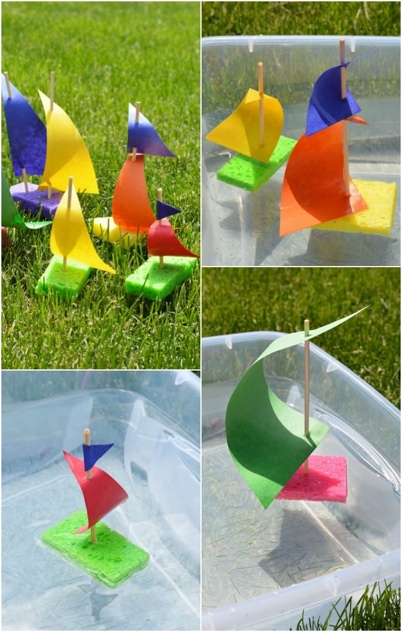 